　　次世代医療ＩＣＴ新事業創出推進事業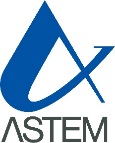 【次世代医療ＩＣＴ京都フォーラム　入会申請書】　次世代医療ＩＣＴ京都フォーラム会則第４条の規定に基づき以下のとおり入会を申請します。申請日令和　　　年　　　月　　　日（フリガナ）お名前ご所属名称（企業、学校、機関等）所属部署名役職名ご所属ホームページアドレスhttp:// 連絡先メールアドレス電話番号